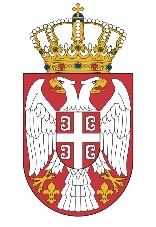 Република СрбијаМинистарство  грађевинарства, Сектор за инспекцијски надзорГрупа за инспекцијске послове железнице        Датум: 25. новембар. 2017. ГодинеСлужбено  -	                                                   Помоћнику министра            - Сектор за инспекцијски надзор -         Поштована,Дана 25.11.2017. године у 04.45 часова на прузи Рума-Брасина-Зворник  у месту  Прњавор Мачвански, код предсигнала улазног сигнала ове станице дошло је до ислкизнућа  17-их кола у возу (посматрано од возне лок.). Кола су товарена кварцом и исклизла су са првим обртним постољем. Код овог исклизнућа уништено и оштећено је око 2500 м пруге.   Успостављање саобраћаја на овом делу пруге очекује се 30.11.2017. године.	Инспектор р.г.                                                                                                                      Драгиша Елезовић